*Comunicarea cu Metrorex se face foarte ușor via email. Vă punem la dispoziție un template de email de tip sesizare pentru a semnaliza nereguli legate de lifturi, accesibilitate sau alte probleme întâlnite. Copiați textul, completați cu datele dvs și trimiteți către contact@metrorex.ro. Vă recomandăm să atașați o poza de referință dacă este cazul, urmând exemplul de mai jos.Bună ziua,Subsemnata ….., domiciliată în Bucureşti sector …., formulez prezenta sesizare.Aduc în atenția dvs că liftul din stația de metrou ROMANA este defect de mai bine de o lună. Pentru un părinte cu cărucior cu copil este foarte greu accesul la metrou, mai ales că scările rulante sunt interzise cărucioarelor. Am apelat la bunăvoința trecătorilor pentru a mă ajută de fiecare dată să cobor/urc căruciorul pe scări. Aș dori să ne dați un termen orientativ de reparare a liftului și ce soluție propuneți până atunci.Mulțumesc frumos!Cu respect,………Data: ………Adresa de corespondenţă personală: ………Email: ………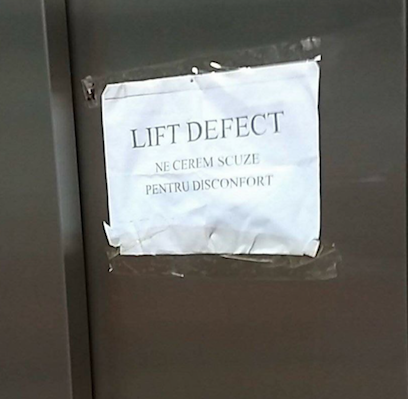 